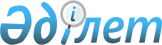 О бюджете сельского округа Сарыколь на 2022-2024 годыРешение Казалинского районного маслихата Кызылординской области от 29 декабря 2021 года № 200.
      В соответствии с пунктом 2 статьи 75 Кодекса Республики Казахстан от 4 декабря 2008 года "Бюджетный кодекс Республики Казахстан", пункта 2-7 статьи 6 Закона Республики Казахстан от 23 января 2001 года "О местном государственном управлении и самоуправлении в Республике Казахстан", Казалинский районный маслихат Кызылординской области РЕШИЛ:
      "1. Утвердить бюджет сельского округа Сарыколь на 2022-2024 годы согласно приложениям 1, 2, 3, в том числе на 2022 год в следующих объемах:
      1) доходы – 69839 тысяч тенге, в том числе:
      налоговые поступления – 1320 тысяч тенге;
      неналоговые поступления – 0;
      поступлениям от продажи основного капитала – 212 тенге;
      поступления трансфертов – 68307 тысяч тенге;
      2) затраты – 69839 тысяч тенге;
      3) чистое бюджетное кредитование – 0;
      бюджетные кредиты – 0;
      погашение бюджетных кредитов – 0;
      4) сальдо по операциям с финансовыми активами – 0;
      приобретение финансовых активов – 0;
      поступления от продажи финансовых активов государства – 0;
      5) дефицит (профицит) бюджета – 0;
      6) финансирование дефицита (использование профицита) бюджета – 0;
      поступление займов – 0;
      погашение займов – 0;
      используемые остатки бюджетных средств – 0.".
      2. Утвердить в районном бюджете на 2022 год целевые трансферты бюджету сельского округа Сарыколь за счет средств республиканского бюджета согласно приложению 4.
      3. Утвердить в районном бюджете на 2022 год целевые трансферты бюджету сельского округа Сарыколь за счет средств областного бюджета согласно приложению 5.
      4. Утвердить в районном бюджете на 2022 год целевые трансферты бюджету сельского округа Сарыколь за счет средств районного бюджета согласно приложению 6.
      5. Настоящее решение вводится в действие с 1 января 2022 года. Бюджет на 2022 год сельского округа Сарыколь Бюджет на 2023 год сельского округа Сарыколь Бюджет на 2024 год сельского округа Сарыколь Целевые трансферты из районного бюджета на 2022 год бюджету сельского округа Сарыколь за счет средств республиканского бюджета Целевые трансферты из районного бюджета на 2022 год бюджету сельского округа Сарыколь за счет средств областного бюджета Целевые трансферты из районного бюджета на 2022 год бюджету сельского округа Сарыколь за счет средств районного бюджета
					© 2012. РГП на ПХВ «Институт законодательства и правовой информации Республики Казахстан» Министерства юстиции Республики Казахстан
				
      Временно исполняющий обязанности секретаря маслихата Казалинского района 

Ж.Коланова
Приложение 1 к решению
Казалинского районного маслихата
от "29" декабря 2021 года № 200
Категория
Категория
Категория
Категория
Сумма, 
тысяч тенге
Класс
Класс
Класс
Сумма, 
тысяч тенге
Подкласс
Подкласс
Сумма, 
тысяч тенге
Наименование
Сумма, 
тысяч тенге
1. Доходы
69839
1
Налоговые поступления
1320
04
Hалоги на собственность
1317
1
Hалоги на имущество
55
3
Земельный налог
135
4
Hалог на транспортные средства
1127
05
Внутренние налоги на товары, работы и услуги
3
3
Поступления за использование природных и других ресурсов
3
3
Поступления от продажи основного капитала
212
03
Продажа земли и нематериальных активов
212
1
Продажа земли
200
2
Продажа нематериальных активов
12
4
Поступления трансфертов 
68307
4
02
Трансферты из вышестоящих органов государственного управления
68307
3
Трансферты из районного (города областного значения) бюджета
68307
Функциональная группа
Функциональная группа
Функциональная группа
Функциональная группа
Администратор бюджетных программ
Администратор бюджетных программ
Администратор бюджетных программ
Программа
Программа
Наименование
Наименование
2.Затраты
69839
1
Государственные услуги общего характера
34171
1
124
Аппарат акима города районного значения, села, поселка, сельского округа
34171
1
001
Услуги по обеспечению деятельности акима города районного значения, села, поселка, сельского округа
34171
77
Жилищно-коммунальное хозяйство
5802
124
Аппарат акима города районного значения, села, поселка, сельского округа
1612
014
Организация водоснабжения населенных пунктов
1612
22714
124
Аппарат акима города районного значения, села, поселка, сельского округа
4190
008
Освещение улиц в населенных пунктах
1469
009
Обеспечение санитарии населенных пунктов
546
011
Благоустройство и озеленение населенных пунктов
2175
8
Культура, спорт, туризм и информационное пространство
21366
124
Аппарат акима города районного значения, села, поселка, сельского округа
21366
006
Поддержка культурно-досуговой работы на местном уровне
21366
3. Чистое бюджетное кредитование
0
Бюджетные кредиты
0
Погашение бюджетных кредитов
0
4.Сальдо по операциям с финансовыми активами
0
Приобретение финансовых активов
0
Поступления от продажи финансовых активов государства
0
5.Дефицит (профицит) бюджета
0
6.Финансирование дефицита (использование профицита) бюджета
0Приложение 2 к решению
Казалинского районного маслихата
от "29" декабря 2021 года № 200
Категория
Категория
Категория
Категория
Сумма, 
тысяч тенге
Класс
Класс
Класс
Сумма, 
тысяч тенге
Подкласс
Подкласс
Сумма, 
тысяч тенге
Наименование
Сумма, 
тысяч тенге
1. Доходы
44656
1
Налоговые поступления
1257
04
Hалоги на собственность
1257
1
Hалоги на имущество
11
3
Земельный налог
121
4
Hалог на транспортные средства
1125
4
Поступления трансфертов 
43399
4
02
Трансферты из вышестоящих органов государственного управления
43399
3
Трансферты из районного (города областного значения) бюджета
43399
Функциональная группа
Функциональная группа
Функциональная группа
Функциональная группа
Администратор бюджетных программ
Администратор бюджетных программ
Администратор бюджетных программ
Программа
Программа
Наименование
Наименование
2. Затраты
44656
1
Государственные услуги общего характера
20814
1
124
Аппарат акима города районного значения, села, поселка, сельского округа
20814
1
001
Услуги по обеспечению деятельности акима города районного значения, села, поселка, сельского округа
20814
77
Жилищно-коммунальное хозяйство
5551
124
Аппарат акима города районного значения, села, поселка, сельского округа
1361
014
Организация водоснабжения населенных пунктов
1361
22714
124
Аппарат акима города районного значения, села, поселка, сельского округа
4190
008
Освещение улиц в населенных пунктах
1469
009
Обеспечение санитарии населенных пунктов
546
011
Благоустройство и озеленение населенных пунктов
2175
8
Культура, спорт, туризм и информационное пространство
18291
124
Аппарат акима города районного значения, села, поселка, сельского округа
18291
006
Поддержка культурно-досуговой работы на местном уровне
18291
3. Чистое бюджетное кредитование
0
Бюджетные кредиты
0
Погашение бюджетных кредитов
0
4.Сальдо по операциям с финансовыми активами
0
Приобретение финансовых активов
0
Поступления от продажи финансовых активов государства
0
5.Дефицит (профицит) бюджета
0
6.Финансирование дефицита (использование профицита) бюджета
0Приложение 3 к решению
Казалинского районного маслихата
от "29" декабря 2021 года № 200
Категория
Категория
Категория
Категория
Сумма, 
тысяч тенге
Класс
Класс
Класс
Сумма, 
тысяч тенге
Подкласс
Подкласс
Сумма, 
тысяч тенге
Наименование
Сумма, 
тысяч тенге
1. Доходы
44656
1
Налоговые поступления
1257
04
Hалоги на собственность
1257
1
Hалоги на имущество
11
3
Земельный налог
121
4
Hалог на транспортные средства
1125
4
Поступления трансфертов 
43399
4
02
Трансферты из вышестоящих органов государственного управления
43399
3
Трансферты из районного (города областного значения) бюджета
43399
Функциональная группа
Функциональная группа
Функциональная группа
Функциональная группа
Администратор бюджетных программ
Администратор бюджетных программ
Администратор бюджетных программ
Программа
Программа
Наименование
Наименование
2. Затраты
44656
1
Государственные услуги общего характера
20814
1
124
Аппарат акима города районного значения, села, поселка, сельского округа
20814
1
001
Услуги по обеспечению деятельности акима города районного значения, села, поселка, сельского округа
20814
77
Жилищно-коммунальное хозяйство
5551
124
Аппарат акима города районного значения, села, поселка, сельского округа
1361
014
Организация водоснабжения населенных пунктов
1361
22714
124
Аппарат акима города районного значения, села, поселка, сельского округа
4190
008
Освещение улиц в населенных пунктах
1469
009
Обеспечение санитарии населенных пунктов
546
011
Благоустройство и озеленение населенных пунктов
2175
8
Культура, спорт, туризм и информационное пространство
18291
124
Аппарат акима города районного значения, села, поселка, сельского округа
18291
006
Поддержка культурно-досуговой работы на местном уровне
18291
3. Чистое бюджетное кредитование
0
Бюджетные кредиты
0
Погашение бюджетных кредитов
0
4.Сальдо по операциям с финансовыми активами
0
Приобретение финансовых активов
0
Поступления от продажи финансовых активов государства
0
5.Дефицит (профицит) бюджета
0
6.Финансирование дефицита (использование профицита) бюджета
0Приложение 4 к решению
Казалинского районного маслихата
от "29" декабря 2021 года № 200
№
Наименование 
Сумма, тысяч тенге
Целевые текущие трансферты
5 289
1
На повышение заработной платы отдельных категорий гражданских служащих, работников организаций, содержащихся за счет средств государственного бюджета, работников казенных предприятий
4 098
2
На установление доплат к должностному окладу за особые условия труда в организациях культуры и архивных учреждениях управленческому и основному персоналу государственных организаций культуры и архивных учреждений
1 191Приложение 5 к решению
Казалинского районного маслихата
от "29" декабря 2021 года № 200
№
Наименование 
Сумма, тысяч тенге
Целевые текущие трансферты
5 597
1
На повышение заработной платы государственных служащих по новой системе оплаты труда
5 597Приложение 6 к решению
Казалинского районного маслихата
от "29" декабря 2021 года № 200
№
Наименование 
Сумма, тысяч тенге
Целевые текущие трансферты
14 297
1
На повышение заработной платы отдельных категорий гражданских служащих, работников организаций, содержащихся за счет средств государственного бюджета, работников казенных предприятий
5 597
2
На услуги по проведению государственной политики "официальное опубликование постановлений, решений акима и иных нормативных правовых актов на государственном и русском языках через местные печатные СМИ, размещение объявлений и информационных материалов"
200
3
На приобретение передвижного электронасоса марки СНП 500/10 для перекачки воды в населенный пункт Абай, сельского округа Сарыколь
8 500